Checklista för ersättning för kolinlagring och minskat kväveläckage - Mellangröda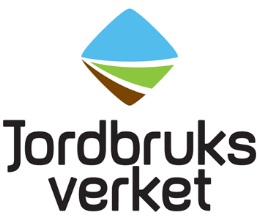 Denna checklista är till för dig som söker ersättning för kolinlagring och minskat kväveläckage under 2024. Om du går igenom checklistan kan du få en uppfattning om eller bli påmind om vad du ska göra.Målet är att du ska svara ja på alla frågor. Om du svarar nej, måste du ta reda på vad du ska göra för att göra rätt.Tänk på att checklistan är en vägledning för vad du måste göra för att få pengar. Om det finns fler villkor måste du själv hålla koll på detta. Det finns till exempel grundvillkor som du måste följa. Läs mer om villkoren för ersättning för kolinlagring och minskat kväveläckage på Jordbruksverkets webbplats. Om du har frågor om ersättningen kontakta din länsstyrelse.NrFråga mellangrödaJaNejKommentar1Har du läst informationen om ersättningen som finns på Jordbruksverkets webbplats?Du ska läsa den information som finns på Jordbruksverkets webbplats.2Har du läst och tagit del av informationen som kommer ut i samband med SAM-ansökan?Du ska läsa den information som du får i samband med SAM-ansökan. 3Följer du grundvillkoren?Det finns grundvillkor som du måste följa.Grundvillkor är ett antal regler inom olika områden som till exempel djurskydd och skötsel av jordbruksmark. Här kan du läsa mer om grundvillkor.4Har du sått mellangrödan i en växtföljd så att den kommer mellan två huvudgrödor?Notera att du inte kan så en mellangröda på mark som du under samma år odlat majs på.5Är huvudgrödan som du odlar en annan gröda än slåtter- och betesvall, frövall eller bevuxen träda?Huvudgrödan får inte vara slåtter- och betesvall, frövall eller träda under stödåret.6Har du sått mellangrödan i rätt tid och med rätt mängd utsäde så att den kan utvecklas väl och lagra in kol efter skörd av huvudgrödan?Valet av arter i utsädesblandningen till mellangrödan är fritt så länge du uppnår syftet med ersättningen, att minska växtnäringsläckaget från åkermark och att lagra in kol i marken samt att förbättra markbördigheten. Det får vara högst 30 viktprocent baljväxter i utsädesblandningen.7Du får inte bryta mellangrödan innan ett visst datum. Vilket datum som gäller beror på var du har din mark. Svara på frågorna under 7a-b7aGäller dig som har din mark i Blekinge, Skåne eller Hallands län:Bryter du mellangrödan genom kemisk avdödning eller mekanisk bearbetning tidigast den 20 oktober?Tänk på att om du även söker ersättning för vårbearbetning på skiftet så får du inte bryta mellangrödan genom kemisk avdödning innan 1 januari.7bGäller dig som har din mark i övriga län utöver Blekinge, Skåne eller Hallands län:Bryter du mellangrödan genom kemisk avdödning eller mekanisk bearbetning tidigast den 10 oktober?Tänk på att om du även söker ersättning för vårbearbetning på skiftet så får du inte bryta mellangrödan genom kemisk avdödning innan 1 januari.8Avstår du från att gödsla efter att du har skördat huvudgrödan?Du får inte gödsla mellan skörd av huvudgröda och det datum då mellangrödan tidigast får brytas.9Frågan gäller dig som söker utbetalning för både mellangröda och vårbearbetningFöljer du villkoren för både mellangröda och för vårbearbetning? Det vill säga frågorna 1-9 i denna tabell och frågorna 1-7 i tabellen för vårbearbetning.När du söker ersättning för kombination, ska du följa de villkor som gäller både mellangröda och vårbearbetning.